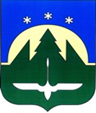 Городской округ Ханты-МансийскХанты-Мансийского автономного округа – ЮгрыДУМА ГОРОДА ХАНТЫ-МАНСИЙСКАРЕШЕНИЕ№ 534-VI РД		                                                         Принято							16 сентября 2021 годаО награжденииРассмотрев ходатайства организаций о представлении к награждению, руководствуясь Решением Думы города Ханты-Мансийска от 30 января 2017 года № 78-VI РД «О наградах города Ханты-Мансийска», частью 1 статьи 69 Устава города Ханты-Мансийска,Дума города Ханты-Мансийска РЕШИЛА:	Наградить Благодарственным письмом Думы города
Ханты-Мансийска за безупречный и плодотворный труд, профессиональные успехи, личный вклад в дело воспитания и образования подрастающего поколения и в связи с профессиональным праздником Днем учителя:ВАХРУШЕВУ Эльвиру Наильевну, специалиста по хозяйственному обеспечению муниципального бюджетного общеобразовательного учреждения «Средняя общеобразовательная школа № 6 имени Сирина Николая Ивановича»;КИРИЛОВА Виктора Валерьевича, учителя информатики муниципального бюджетного общеобразовательного учреждения «Средняя общеобразовательная школа № 6 имени Сирина Николая Ивановича»;ПОЛЕГЕНЬКУЮ Светлану Анатольевну, учителя музыки муниципального бюджетного общеобразовательного учреждения «Средняя общеобразовательная школа № 6 имени Сирина Николая Ивановича».Председатель Думыгорода Ханты-Мансийска                                                               К.Л. Пенчуков  Подписано 16 сентября 2021 года